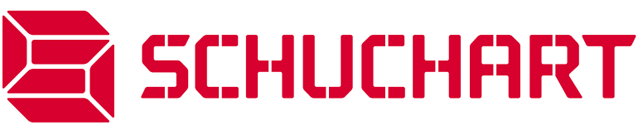 919 FIFTH AVENUE	206 682 3030 . PHONE	SCHUCHART.COMSEATTLE, WA 98164	206 682 6627 . FAX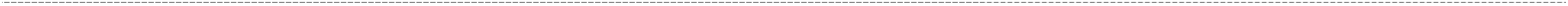 Subcontractor Pre-Qualification Questionnaire                         Required Attachments: NOTE: INCOMPLETE APPLICATIONS WILL BE REJECTEDFinancial Statements:  Accident Prevention Plan:      Site Specific Safety Plan/Job Hazard Analysis Example:                       Form W9:  Were you referred to Schuchart Corporation?   Yes  No	   By Whom?           Date this form completed          GENERAL COMPANY INFORMATIONFINANCIAL INFORMATIONSURETY AND BONDING INFORMATION*Please provide a letter from your surety confirming your capacity and good standing.INSURANCE INFORMATIONPERFORMANCE HISTORYSAFETYACKNOWLEDGEMENT & SIGNATURESAMPLE SUBCONTRACT INSURANCE ATTACHMENT*When required by contract.REQUIRED DESCRIPTION OF OPERATIONSJob Number and NameSchuchart Corporation, Owner, and any other party as required by contract are an additional insured and coverage is primary and non-contributory on the general liability, automobile, and excess/umbrella per the attached endorsements. Waiver of Subrogation applies on the general liability, automobile, professional liability and umbrella/excess liability policies per attached endorsements.If available, please supply an ‘All Operations’ COI which will provide coverage for all general Schuchart projects, versus supplying an individual certificate per project. If the ‘All Ops’ COI is an option, please replace the project number, name, and address with, “All Operations”, in the description of operations section on the certificate page.ITEMS TO NOTE:Coverage must be designated as Primary and Non-Contributory.Acceptable GL endorsements are, GC2010 and CG2037 10/2001 editions (or carrier equivalent).Copies of endorsements must be provided, including Umbrella/Excess forms.Please refer to the Subcontract for a comprehensive description of specific insurance requirements and limits.Additional Insured and Subrogation Waiver boxes must be checked on the certificate page as indicated on the chart above as well as the sample certificate page attached.Please submit certificates to contracts@schuchart.com  Legal Name of FirmLegal Name of FirmLegal Name of FirmDBADBADBAAddressAddressAddressCityCityCityStateStateStateZipTelephone/FaxTelephone/FaxTelephone/FaxWebsiteWebsiteWebsiteDate Company FormedDate Company FormedDate Company FormedType of CompanyType of CompanyType of CompanySole Proprietorship 	Corporation 	Partnership 	LLC 	Other Sole Proprietorship 	Corporation 	Partnership 	LLC 	Other Sole Proprietorship 	Corporation 	Partnership 	LLC 	Other Sole Proprietorship 	Corporation 	Partnership 	LLC 	Other Sole Proprietorship 	Corporation 	Partnership 	LLC 	Other Sole Proprietorship 	Corporation 	Partnership 	LLC 	Other Sole Proprietorship 	Corporation 	Partnership 	LLC 	Other Sole Proprietorship 	Corporation 	Partnership 	LLC 	Other Sole Proprietorship 	Corporation 	Partnership 	LLC 	Other Sole Proprietorship 	Corporation 	Partnership 	LLC 	Other Sole Proprietorship 	Corporation 	Partnership 	LLC 	Other Sole Proprietorship 	Corporation 	Partnership 	LLC 	Other Sole Proprietorship 	Corporation 	Partnership 	LLC 	Other Sole Proprietorship 	Corporation 	Partnership 	LLC 	Other States in which you are licensed to perform workStates in which you are licensed to perform workStates in which you are licensed to perform workStates in which you are licensed to perform workStates in which you are licensed to perform workCategories of work you self-performCategories of work you self-performCategories of work you self-performCategories of work you self-performCategories of work you self-performCategories of work you normally subcontractCategories of work you normally subcontractCategories of work you normally subcontractCategories of work you normally subcontractCategories of work you normally subcontractPlease list the principals/officers of your company (list all officers and all owners with greater than 10% ownership):Please list the principals/officers of your company (list all officers and all owners with greater than 10% ownership):Please list the principals/officers of your company (list all officers and all owners with greater than 10% ownership):Please list the principals/officers of your company (list all officers and all owners with greater than 10% ownership):Please list the principals/officers of your company (list all officers and all owners with greater than 10% ownership):Please list the principals/officers of your company (list all officers and all owners with greater than 10% ownership):Please list the principals/officers of your company (list all officers and all owners with greater than 10% ownership):Please list the principals/officers of your company (list all officers and all owners with greater than 10% ownership):Please list the principals/officers of your company (list all officers and all owners with greater than 10% ownership):Please list the principals/officers of your company (list all officers and all owners with greater than 10% ownership):Please list the principals/officers of your company (list all officers and all owners with greater than 10% ownership):Please list the principals/officers of your company (list all officers and all owners with greater than 10% ownership):Please list the principals/officers of your company (list all officers and all owners with greater than 10% ownership):Please list the principals/officers of your company (list all officers and all owners with greater than 10% ownership):Please list the principals/officers of your company (list all officers and all owners with greater than 10% ownership):Please list the principals/officers of your company (list all officers and all owners with greater than 10% ownership):Please list the principals/officers of your company (list all officers and all owners with greater than 10% ownership):NameNameNameTitleTitlePhonePhonePhonePhonePhoneEmailEmailEmailEmailEmailEmailEmailLicensesLicensesLicensesLicensesLicensesLicensesLicensesLicensesLicensesLicensesLicensesLicensesLicensesLicensesLicensesLicensesLicensesContractor’s License #Contractor’s License #Contractor’s License #StateStateClassificationClassificationClassificationFederal Tax ID or SS#Federal Tax ID or SS#Federal Tax ID or SS#State Tax ID if applicableState Tax ID if applicableState Tax ID if applicableState Tax ID if applicableState Tax ID if applicableUBI #UBI #UBI #Other LicensesOther LicensesOther LicensesOther LicensesOther LicensesCompany Contact InformationCompany Contact InformationCompany Contact InformationCompany Contact InformationCompany Contact InformationCompany Contact InformationCompany Contact InformationCompany Contact InformationCompany Contact InformationCompany Contact InformationCompany Contact InformationCompany Contact InformationCompany Contact InformationCompany Contact InformationCompany Contact InformationCompany Contact InformationCompany Contact InformationPrimary Points of Contact Within Your OrganizationPrimary Points of Contact Within Your OrganizationPrimary Points of Contact Within Your OrganizationPrimary Points of Contact Within Your OrganizationPrimary Points of Contact Within Your OrganizationPrimary Points of Contact Within Your OrganizationPrimary Points of Contact Within Your OrganizationPrimary Points of Contact Within Your OrganizationPrimary Points of Contact Within Your OrganizationPrimary Points of Contact Within Your OrganizationPrimary Points of Contact Within Your OrganizationPrimary Points of Contact Within Your OrganizationPrimary Points of Contact Within Your OrganizationPrimary Points of Contact Within Your OrganizationPrimary Points of Contact Within Your OrganizationPrimary Points of Contact Within Your OrganizationPrimary Points of Contact Within Your OrganizationDepartmentDepartmentNameNameNameNameEmailEmailEmailEmailEmailEmailEmailPhonePhonePhoneFaxEstimatingEstimatingAccountingAccountingWarrantyWarrantySafetySafetyUnion Affiliations & Local Chapter No.Union Affiliations & Local Chapter No.Union Affiliations & Local Chapter No.Union Affiliations & Local Chapter No.Union Affiliations & Local Chapter No.Union Affiliations & Local Chapter No.Union Affiliations & Local Chapter No.Union Affiliations & Local Chapter No.Union Affiliations & Local Chapter No.Union Affiliations & Local Chapter No.Union Affiliations & Local Chapter No.Union Affiliations & Local Chapter No.Union Affiliations & Local Chapter No.Union Affiliations & Local Chapter No.Union Affiliations & Local Chapter No.Union Affiliations & Local Chapter No.Union Affiliations & Local Chapter No.NameChapterChapterPhoneMinority Certifications (please check all that apply) – If other, please list certification name.Minority Certifications (please check all that apply) – If other, please list certification name.Minority Certifications (please check all that apply) – If other, please list certification name.MBE	WBE	Other                                               	Small Business	Small Disadvantaged Business	Other                                               	Disabled Veteran Owned Business	Hub-Zone Business	Other                                               	Current Financial Statements: Please attach your externally compiled/reviewed/audited Income Statement and Balance Sheet for your most recently completed fiscal year (full 12 months) with financial statement footnotes.Current Financial Statements: Please attach your externally compiled/reviewed/audited Income Statement and Balance Sheet for your most recently completed fiscal year (full 12 months) with financial statement footnotes.Current Financial Statements: Please attach your externally compiled/reviewed/audited Income Statement and Balance Sheet for your most recently completed fiscal year (full 12 months) with financial statement footnotes.Current Financial Statements: Please attach your externally compiled/reviewed/audited Income Statement and Balance Sheet for your most recently completed fiscal year (full 12 months) with financial statement footnotes.Current Financial Statements: Please attach your externally compiled/reviewed/audited Income Statement and Balance Sheet for your most recently completed fiscal year (full 12 months) with financial statement footnotes.Current Financial Statements: Please attach your externally compiled/reviewed/audited Income Statement and Balance Sheet for your most recently completed fiscal year (full 12 months) with financial statement footnotes.Current Financial Statements: Please attach your externally compiled/reviewed/audited Income Statement and Balance Sheet for your most recently completed fiscal year (full 12 months) with financial statement footnotes.Current Financial Statements: Please attach your externally compiled/reviewed/audited Income Statement and Balance Sheet for your most recently completed fiscal year (full 12 months) with financial statement footnotes.Current Financial Statements: Please attach your externally compiled/reviewed/audited Income Statement and Balance Sheet for your most recently completed fiscal year (full 12 months) with financial statement footnotes.Dun & Bradstreet #RatingRatingDate of RatingName of Primary BankBank Officer’s NameTelephone/EmailAddressAuditor/Outside Accountant’s Name (firm name)Auditor/Outside Accountant’s Name (firm name)Auditor/Outside Accountant’s Name (firm name)Auditor’s Telephone/EmailAuditor’s Telephone/EmailAuditor’s Telephone/EmailBank Line of CreditYes     No Amount? $     Describe all lawsuits and judgements against your company in the last 3 years:Describe all lawsuits and judgements against your company in the last 3 years:Describe all lawsuits and judgements against your company in the last 3 years:Have your company, owners, and/or principals been involved in any form of bankruptcy proceeding? If yes, please explain on a separate page.Have your company, owners, and/or principals been involved in any form of bankruptcy proceeding? If yes, please explain on a separate page.Yes     No Are you able to provide bid, payment and performance bonds?Are you able to provide bid, payment and performance bonds?Are you able to provide bid, payment and performance bonds?Are you able to provide bid, payment and performance bonds?Yes   No Yes   No Yes   No Bonding CapacitySingle Project LimitSingle Project LimitAggregate LimitAggregate LimitSurety Company (indicate if none)Surety Company (indicate if none)Surety Broker/Agent NameSurety Broker/Agent NamePhonePhoneEmailBond Rate (per thousand)Bond Rate (per thousand)Current Surety Rating by AM BestCurrent Surety Rating by AM BestInsurance Company Name and AddressInsurance Company Name and AddressInsurance AgentTelephone/EmailLast Renewal DateGeneral Liability LimitsGeneral Liability LimitsGeneral Liability LimitsGeneral Liability LimitsGeneral Liability LimitsPer Occurrence$     $     Aggregate$     Excess / Umbrella Liability LimitsExcess / Umbrella Liability LimitsExcess / Umbrella Liability LimitsExcess / Umbrella Liability LimitsExcess / Umbrella Liability LimitsPer Occurrence$     $     Aggregate$     NOTE:Included with this prequal please find attached Schuchart’s standard subcontract Attachment outlining minimum insurance requirements.  Please confirm you meet these requirements by reviewing with your Carrier or Internal Insurance Department – confirm by checking YES or NOIncluded with this prequal please find attached Schuchart’s standard subcontract Attachment outlining minimum insurance requirements.  Please confirm you meet these requirements by reviewing with your Carrier or Internal Insurance Department – confirm by checking YES or NOIncluded with this prequal please find attached Schuchart’s standard subcontract Attachment outlining minimum insurance requirements.  Please confirm you meet these requirements by reviewing with your Carrier or Internal Insurance Department – confirm by checking YES or NOYes No List the three largest projects you have worked on in the last three years.List the three largest projects you have worked on in the last three years.List the three largest projects you have worked on in the last three years.List the three largest projects you have worked on in the last three years.List the three largest projects you have worked on in the last three years.List the three largest projects you have worked on in the last three years.Project NameContract ValueDate CompleteGeneral ContractorContactPhoneList any projects you have worked on with Schuchart.List any projects you have worked on with Schuchart.List any projects you have worked on with Schuchart.List any projects you have worked on with Schuchart.List any projects you have worked on with Schuchart.List any projects you have worked on with Schuchart.Project NameContract ValueContract ValueDate CompleteSchuchart Project ManagerSchuchart Project ManagerList three of your largest suppliers.List three of your largest suppliers.List three of your largest suppliers.List three of your largest suppliers.List three of your largest suppliers.List three of your largest suppliers.Company NameAddressAddressPhoneContact NameEmailHave you ever failed to complete a contract? (if yes, please explain on a separate page)Have you ever failed to complete a contract? (if yes, please explain on a separate page)Have you ever failed to complete a contract? (if yes, please explain on a separate page)Have you ever failed to complete a contract? (if yes, please explain on a separate page)Yes No Have you ever defaulted on, or been declared in default of a contract? (if yes, please explain on a separate page)Have you ever defaulted on, or been declared in default of a contract? (if yes, please explain on a separate page)Have you ever defaulted on, or been declared in default of a contract? (if yes, please explain on a separate page)Have you ever defaulted on, or been declared in default of a contract? (if yes, please explain on a separate page)Yes No Have you ever been terminated from a project? (if yes, please explain on a separate page)Have you ever been terminated from a project? (if yes, please explain on a separate page)Have you ever been terminated from a project? (if yes, please explain on a separate page)Have you ever been terminated from a project? (if yes, please explain on a separate page)Yes No List your companies EMR for the past 5 years including this yearList your companies EMR for the past 5 years including this yearList your companies EMR for the past 5 years including this yearList your companies EMR for the past 5 years including this yearList your companies EMR for the past 5 years including this yearList your companies EMR for the past 5 years including this yearList your companies EMR for the past 5 years including this yearList your companies EMR for the past 5 years including this yearList your companies EMR for the past 5 years including this yearList your companies EMR for the past 5 years including this yearList your companies EMR for the past 5 years including this yearYear  20212020201920182017EMRProvide your companies injury experience rates, for the past 4 years - Information from your OSHA 300 and 300A logsProvide your companies injury experience rates, for the past 4 years - Information from your OSHA 300 and 300A logsProvide your companies injury experience rates, for the past 4 years - Information from your OSHA 300 and 300A logsProvide your companies injury experience rates, for the past 4 years - Information from your OSHA 300 and 300A logsProvide your companies injury experience rates, for the past 4 years - Information from your OSHA 300 and 300A logsProvide your companies injury experience rates, for the past 4 years - Information from your OSHA 300 and 300A logsProvide your companies injury experience rates, for the past 4 years - Information from your OSHA 300 and 300A logsProvide your companies injury experience rates, for the past 4 years - Information from your OSHA 300 and 300A logsProvide your companies injury experience rates, for the past 4 years - Information from your OSHA 300 and 300A logsProvide your companies injury experience rates, for the past 4 years - Information from your OSHA 300 and 300A logsProvide your companies injury experience rates, for the past 4 years - Information from your OSHA 300 and 300A logsProvide your companies injury experience rates, for the past 4 years - Information from your OSHA 300 and 300A logsProvide your companies injury experience rates, for the past 4 years - Information from your OSHA 300 and 300A logsProvide your companies injury experience rates, for the past 4 years - Information from your OSHA 300 and 300A logsProvide your companies injury experience rates, for the past 4 years - Information from your OSHA 300 and 300A logsProvide your companies injury experience rates, for the past 4 years - Information from your OSHA 300 and 300A logsProvide your companies injury experience rates, for the past 4 years - Information from your OSHA 300 and 300A logsYearYearYearYear2021 - YTD2021 - YTD2020202020202020202020192018Total hours worked                                                 Total hours worked                                                 Total hours worked                                                 Total hours worked                                                 (300A)(300A)(300A)(300A)Number of OSHA recordable cases                      Number of OSHA recordable cases                      Number of OSHA recordable cases                      Number of OSHA recordable cases                      Total of (M)                     Total of (M)                     Total of (M)                     Total of (M)                     Number of fatalities                                                Number of fatalities                                                Number of fatalities                                                Number of fatalities                                                (G)  (G)  (G)  (G)  Number of lost work day cases                             Number of lost work day cases                             Number of lost work day cases                             Number of lost work day cases                             (H)(H)(H)(H)Number of restricted work day cases                  Number of restricted work day cases                  Number of restricted work day cases                  Number of restricted work day cases                  (I)(I)(I)(I)Number of other recordable cases                       Number of other recordable cases                       Number of other recordable cases                       Number of other recordable cases                       (J)(J)(J)(J)Total Days Away from WorkTotal Days Away from WorkTotal Days Away from WorkTotal Days Away from Work(K)(K)(K)(K)TRIR Total of (H, I and J) X 200,000) divided by Hours WorkedTRIR Total of (H, I and J) X 200,000) divided by Hours WorkedTRIR Total of (H, I and J) X 200,000) divided by Hours WorkedTRIR Total of (H, I and J) X 200,000) divided by Hours WorkedTRIR Total of (H, I and J) X 200,000) divided by Hours WorkedTRIR Total of (H, I and J) X 200,000) divided by Hours WorkedTRIR Total of (H, I and J) X 200,000) divided by Hours WorkedTRIR Total of (H, I and J) X 200,000) divided by Hours WorkedDART Total of (H and I) X 200,000 divided by Hours WorkedDART Total of (H and I) X 200,000 divided by Hours WorkedDART Total of (H and I) X 200,000 divided by Hours WorkedDART Total of (H and I) X 200,000 divided by Hours WorkedDART Total of (H and I) X 200,000 divided by Hours WorkedDART Total of (H and I) X 200,000 divided by Hours WorkedDART Total of (H and I) X 200,000 divided by Hours WorkedDART Total of (H and I) X 200,000 divided by Hours WorkedNote: TRIR = Total recordable incident rate.    DART = Days Away, Restricted or TransferredNote: TRIR = Total recordable incident rate.    DART = Days Away, Restricted or TransferredNote: TRIR = Total recordable incident rate.    DART = Days Away, Restricted or TransferredNote: TRIR = Total recordable incident rate.    DART = Days Away, Restricted or TransferredNote: TRIR = Total recordable incident rate.    DART = Days Away, Restricted or TransferredNote: TRIR = Total recordable incident rate.    DART = Days Away, Restricted or TransferredNote: TRIR = Total recordable incident rate.    DART = Days Away, Restricted or TransferredNote: TRIR = Total recordable incident rate.    DART = Days Away, Restricted or TransferredNote: TRIR = Total recordable incident rate.    DART = Days Away, Restricted or TransferredNote: TRIR = Total recordable incident rate.    DART = Days Away, Restricted or TransferredNote: TRIR = Total recordable incident rate.    DART = Days Away, Restricted or TransferredNote: TRIR = Total recordable incident rate.    DART = Days Away, Restricted or TransferredNote: TRIR = Total recordable incident rate.    DART = Days Away, Restricted or TransferredNote: TRIR = Total recordable incident rate.    DART = Days Away, Restricted or TransferredNote: TRIR = Total recordable incident rate.    DART = Days Away, Restricted or TransferredNote: TRIR = Total recordable incident rate.    DART = Days Away, Restricted or TransferredNote: TRIR = Total recordable incident rate.    DART = Days Away, Restricted or TransferredRegulatory ViolationsRegulatory ViolationsRegulatory ViolationsRegulatory ViolationsRegulatory ViolationsRegulatory ViolationsRegulatory ViolationsRegulatory ViolationsRegulatory ViolationsRegulatory ViolationsRegulatory ViolationsRegulatory ViolationsRegulatory ViolationsRegulatory ViolationsRegulatory ViolationsRegulatory ViolationsRegulatory ViolationsHas your organization been cited by LNI or any other regulatory agency in the past 5 years? Has your organization been cited by LNI or any other regulatory agency in the past 5 years? Has your organization been cited by LNI or any other regulatory agency in the past 5 years? Has your organization been cited by LNI or any other regulatory agency in the past 5 years? Has your organization been cited by LNI or any other regulatory agency in the past 5 years? Has your organization been cited by LNI or any other regulatory agency in the past 5 years? Has your organization been cited by LNI or any other regulatory agency in the past 5 years? Has your organization been cited by LNI or any other regulatory agency in the past 5 years? Has your organization been cited by LNI or any other regulatory agency in the past 5 years? Has your organization been cited by LNI or any other regulatory agency in the past 5 years? Has your organization been cited by LNI or any other regulatory agency in the past 5 years? Has your organization been cited by LNI or any other regulatory agency in the past 5 years? Has your organization been cited by LNI or any other regulatory agency in the past 5 years?  Yes    No        Yes    No        Yes    No        Yes    No       If yes, explain? If yes, explain? Company Safety StructureCompany Safety StructureCompany Safety StructureCompany Safety StructureCompany Safety StructureCompany Safety StructureCompany Safety StructureCompany Safety StructureCompany Safety StructureCompany Safety StructureCompany Safety StructureCompany Safety StructureCompany Safety StructureCompany Safety StructureCompany Safety StructureCompany Safety StructureCompany Safety StructureHow many employees does your company employ?How many employees does your company employ?How many employees does your company employ?How many employees does your company employ?How many employees does your company employ?Does your company have a safety committee that meets at least once per month?Does your company have a safety committee that meets at least once per month?Does your company have a safety committee that meets at least once per month?Does your company have a safety committee that meets at least once per month?Does your company have a safety committee that meets at least once per month?Does your company have a safety committee that meets at least once per month?Does your company have a safety committee that meets at least once per month?Does your company have a safety committee that meets at least once per month?Does your company have a safety committee that meets at least once per month?Does your company have a safety committee that meets at least once per month?Does your company have a safety committee that meets at least once per month? Yes      No Yes      No Yes      No Yes      No Yes      No Yes      NoDoes your company employ a fulltime safety person?Does your company employ a fulltime safety person?Does your company employ a fulltime safety person?Does your company employ a fulltime safety person?Does your company employ a fulltime safety person?Does your company employ a fulltime safety person?Does your company employ a fulltime safety person?Does your company employ a fulltime safety person?Does your company employ a fulltime safety person?Does your company employ a fulltime safety person?Does your company employ a fulltime safety person? Yes      No Yes      No Yes      No Yes      No Yes      No Yes      NoPlease provide the contact information of the person in charge of safety at your company?Please provide the contact information of the person in charge of safety at your company?Please provide the contact information of the person in charge of safety at your company?Please provide the contact information of the person in charge of safety at your company?Please provide the contact information of the person in charge of safety at your company?Please provide the contact information of the person in charge of safety at your company?Please provide the contact information of the person in charge of safety at your company?Please provide the contact information of the person in charge of safety at your company?Please provide the contact information of the person in charge of safety at your company?Please provide the contact information of the person in charge of safety at your company?Please provide the contact information of the person in charge of safety at your company?Please provide the contact information of the person in charge of safety at your company?Please provide the contact information of the person in charge of safety at your company?Please provide the contact information of the person in charge of safety at your company?Please provide the contact information of the person in charge of safety at your company?Please provide the contact information of the person in charge of safety at your company?Please provide the contact information of the person in charge of safety at your company?Name:Title:Title:Title:Phone:Email:Email:Email:How often does a home office representative do a safety walk on your projects?How often does a home office representative do a safety walk on your projects?How often does a home office representative do a safety walk on your projects?How often does a home office representative do a safety walk on your projects?How often does a home office representative do a safety walk on your projects?How often does a home office representative do a safety walk on your projects?How often does a home office representative do a safety walk on your projects?How often does a home office representative do a safety walk on your projects?How often does a home office representative do a safety walk on your projects?How often does a home office representative do a safety walk on your projects?How often does a home office representative do a safety walk on your projects?Does your company hire piece workers? (Self or 3rd party)Does your company hire piece workers? (Self or 3rd party)Does your company hire piece workers? (Self or 3rd party)Does your company hire piece workers? (Self or 3rd party)Does your company hire piece workers? (Self or 3rd party)Does your company hire piece workers? (Self or 3rd party)Does your company hire piece workers? (Self or 3rd party)Does your company hire piece workers? (Self or 3rd party)Does your company hire piece workers? (Self or 3rd party) Yes     No Yes     No Yes     No Yes     No Yes     No Yes     No Yes     No Yes     NoDoes your company hire 3rd tier subs?Does your company hire 3rd tier subs?Does your company hire 3rd tier subs?Does your company hire 3rd tier subs? Yes     No Yes     No Yes     No Yes     No Yes     NoIf so how do you manage their safety?If so how do you manage their safety?If so how do you manage their safety?If so how do you manage their safety?If so how do you manage their safety?If so how do you manage their safety?If so how do you manage their safety?If so how do you manage their safety?Does your company’s Accident prevention program comply with current WAC codes?Does your company’s Accident prevention program comply with current WAC codes?Does your company’s Accident prevention program comply with current WAC codes?Does your company’s Accident prevention program comply with current WAC codes?Does your company’s Accident prevention program comply with current WAC codes?Does your company’s Accident prevention program comply with current WAC codes?Does your company’s Accident prevention program comply with current WAC codes?Does your company’s Accident prevention program comply with current WAC codes?Does your company’s Accident prevention program comply with current WAC codes?Does your company’s Accident prevention program comply with current WAC codes?Does your company’s Accident prevention program comply with current WAC codes?Does your company’s Accident prevention program comply with current WAC codes? Yes      No Yes      No Yes      No Yes      No Yes      NoPlease provide an electronic copy of your APPPlease provide an electronic copy of your APPPlease provide an electronic copy of your APPPlease provide an electronic copy of your APPPlease provide an electronic copy of your APPPlease provide an electronic copy of your APPPlease provide a copy of a recent Site-Specific Safety PlanPlease provide a copy of a recent Site-Specific Safety PlanPlease provide a copy of a recent Site-Specific Safety PlanPlease provide a copy of a recent Site-Specific Safety PlanPlease provide a copy of a recent Site-Specific Safety PlanPlease provide a copy of a recent Site-Specific Safety PlanPlease provide a copy of a recent Site-Specific Safety PlanPlease provide a copy of a recent Site-Specific Safety PlanPlease provide a copy of a recent Site-Specific Safety PlanPlease provide a copy of a recent Site-Specific Safety PlanPlease provide a copy of a recent Site-Specific Safety PlanPlease Note: Schuchart Corporation requires the use of our own Site-Specific Safety Plan document.Please Note: Schuchart Corporation requires the use of our own Site-Specific Safety Plan document.Please Note: Schuchart Corporation requires the use of our own Site-Specific Safety Plan document.Please Note: Schuchart Corporation requires the use of our own Site-Specific Safety Plan document.Please Note: Schuchart Corporation requires the use of our own Site-Specific Safety Plan document.Please Note: Schuchart Corporation requires the use of our own Site-Specific Safety Plan document.Please Note: Schuchart Corporation requires the use of our own Site-Specific Safety Plan document.Please Note: Schuchart Corporation requires the use of our own Site-Specific Safety Plan document.Please Note: Schuchart Corporation requires the use of our own Site-Specific Safety Plan document.Please Note: Schuchart Corporation requires the use of our own Site-Specific Safety Plan document.Please Note: Schuchart Corporation requires the use of our own Site-Specific Safety Plan document.Please Note: Schuchart Corporation requires the use of our own Site-Specific Safety Plan document.Please Note: Schuchart Corporation requires the use of our own Site-Specific Safety Plan document.Please Note: Schuchart Corporation requires the use of our own Site-Specific Safety Plan document.Please Note: Schuchart Corporation requires the use of our own Site-Specific Safety Plan document.Please Note: Schuchart Corporation requires the use of our own Site-Specific Safety Plan document.Please Note: Schuchart Corporation requires the use of our own Site-Specific Safety Plan document.Please provide references from other General Contractor’s safety personnel?Please provide references from other General Contractor’s safety personnel?Please provide references from other General Contractor’s safety personnel?Please provide references from other General Contractor’s safety personnel?Please provide references from other General Contractor’s safety personnel?Please provide references from other General Contractor’s safety personnel?Please provide references from other General Contractor’s safety personnel?Please provide references from other General Contractor’s safety personnel?Please provide references from other General Contractor’s safety personnel?Please provide references from other General Contractor’s safety personnel?Please provide references from other General Contractor’s safety personnel?Please provide references from other General Contractor’s safety personnel?Please provide references from other General Contractor’s safety personnel?Please provide references from other General Contractor’s safety personnel?Please provide references from other General Contractor’s safety personnel?Please provide references from other General Contractor’s safety personnel?Please provide references from other General Contractor’s safety personnel?CompanyCompanyCompanyContact NameContact NameContact NameContact NameCellCellCellCellCellCellCellEmailEmailEmailACKNOWLEDGEMENT – MUST BE SIGNED BY AUTHORIZED COMPANY REPRESENTATIVE (PRINCIPAL, OFFICER, ETC.)ACKNOWLEDGEMENT – MUST BE SIGNED BY AUTHORIZED COMPANY REPRESENTATIVE (PRINCIPAL, OFFICER, ETC.)ACKNOWLEDGEMENT – MUST BE SIGNED BY AUTHORIZED COMPANY REPRESENTATIVE (PRINCIPAL, OFFICER, ETC.)I certify that the above information is true and correct and authorize you to contact the above references regarding our credit standing or past performance.I certify that the above information is true and correct and authorize you to contact the above references regarding our credit standing or past performance.I certify that the above information is true and correct and authorize you to contact the above references regarding our credit standing or past performance.Signature:      Title:      Date:      Print Name:      Print Name:      Print Name:      INSURANCE COVERAGE TYPEADDITIONAL INSURED/ PRIMARY NONCONTRIBUTORY STATUS REQUIREDSUBROGATION WAIVER STATUS REQUIRED$1M LIMITS$2M LIMITS$4M LIMITSCOMMERCIAL GENERAL LIABILITYEach OccurrenceXXXPersonal & Advertising InjuryXXXGeneral AggregateXXXProducts Completed/ OP AggregateXXXAUTOMOBILE LIABILITYCombined Single Limit (each accident)XXXUMBRELLA / EXCESS LIABILITYEach OccurrenceXXAggregateXXWORKERS COMPENSATION/ EMPLOYER LIABILITYEach AccidentXDisease – Each EmployeeXDisease – Policy LimitX*PROFESSIONAL LIABILITY Professional DesignXXPollutionXXXOther